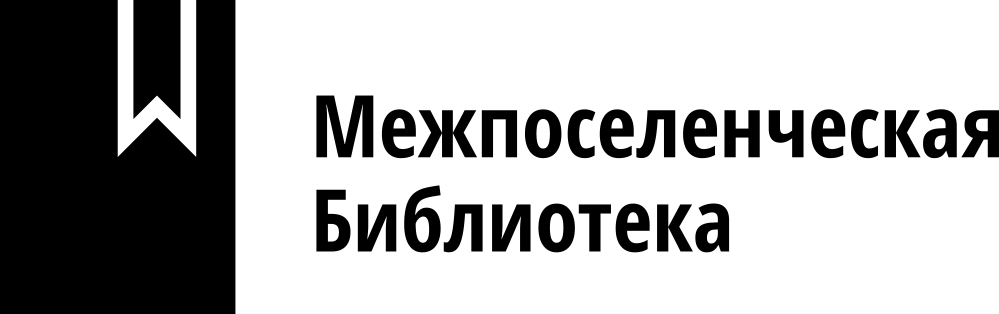 муниципальное бюджетное учреждение культуры«МЕЖПОСЕЛЕНЧЕСКАЯ БИБЛИОТЕКАМУНИЦИПАЛЬНОГО ОБРАЗОВАНИЯ“ВЫБОРГСКИЙ РАЙОН” ЛЕНИНГРАДСКОЙ ОБЛАСТИ»_________________________________________________________Методико-библиографический отделКалендарь знаменательных и памятных дат на 2021 годВыборг2020ББК 92 К 17Календарь знаменательных и памятных дат на 2021 год / МБУК «Межпоселенческая библиотека выборгского района»; сост.: И.В. Быкова; ред. О.Н. Еременко. – Выборг, 2020. – 14 с.Составитель: И.В. Быкова - методист МБУК «Межпоселенческая библиотека Выборгского района»© МБУК Межпоселенческая библиотека Выборгского района», 2020 2018–2027 — Десятилетие детства в Российской Федерации (Указ Президента РФ № 240 от 29.05.2017 года «Об объявлении в Российской Федерации Десятилетия детства») Юбилейные даты 2021 года800 лет со дня рождения Александра Невского (1221) 570 лет со дня рождения Христофора Колумба (1451, точная дата рождения не известна), испанского мореплавателя290 лет со времени создания Тихоокеанского флота России (1731, 21 мая - День Тихоокеанского флота России)165 лет Государственной Третьяковской галерее (22 мая 1856) 95 лет  со времени основания издательства «Советская энциклопедия» (1926), с 2004 года – «Большая Российская энциклопедия»80-я годовщина начала Великой Отечественной войны (1941-1945)60 лет со дня полёта Ю. А. Гагарина в космос (12 апреля 1961) 35 лет со дня катастрофы на Чернобыльской АЭС (26 апреля 1986) 60 лет Международной премии Х. К. Андерсена («Золотая медаль Х. К. Андерсена») (1956)По решению ООН:2013–2022 годы — Международное десятилетие сближения культур2021 год — Год мира и доверияВ Ленинградской области 2021 год объявлен Годом чистой воды"Мы с вами заслужили бережное отношение к природе. Мы хотим, чтобы чистая вода была в наших кранах, чистая вода вытекала с наших очистных сооружений, была чистая вода в Неве, Охте, Ладожском озере, Волхове и других водоемах Ленинградской области. Поэтому следующий год мы объявляем Годом чистой воды и все сделаем для того, чтобы разработать на ближайшие 10 лет программу по очистке водоемов и рек, по обеспечению чистой водой жителей Ленинградской области".			                                    Дрозденко Александр Юрьевич,                                                              губернатор Ленинградской областиВ России 2021 год предлагается объявить:Год Александра Невского. Указ Президента Российской Федерации от 23.06.2014 г. № 448 «О праздновании 800-летия со дня рождения князя Александра Невского»Год озера Байкал. Идею объявить год Байкала выдвинул исполняющий обязанности губернатора Иркутской области Игорь Кобзев. Президент поддержал эту инициативу, заявив, что она хорошая и ее необходимо детально проработать. 6 сентября в Приангарье отметили День Байкала, а 2021 год будет посвящен озеру.Год сохранения культуры малочисленных народов. Идея прозвучала в 2019 году на Народном Собрании Карачаево-Черкессии. Президентом инициатива была поддержана, однако воплощение ее отложили до 2022 года. Также было поручено досконально ее проработать, что бы программа празднования была максимально насыщена. Однако регионы вправе в 2021 году посвятить его этой идее.Год музеев. В середине 2019 года министр культуры выступил с предложением посвятить 2021 год музеям. Его инициативу с энтузиазмом воспринял Союз Музеев, подписав соответствующую резолюцию. Год детского туризма. В декабре 2019 года в сообщениях новостного агентства «Интерфакс» прошла информация о том, что 2021 год будет посвящен детскому туризму. Планировалось привлечь внимание общественности к аспектам развития именно этого направления отдыха. Эпидемиологическая ситуация внесла свои коррективы, но тема заслуживает внимания.Дни воинской славы России    27 января — День полного освобождения Ленинграда от фашистской блокады (1944 год);    2 февраля — День разгрома советскими войсками немецко-фашистских войск в Сталинградской битве (1943 год);    23 февраля — День защитника Отечества;    18 апреля — День победы русских воинов князя Александра Невского над немецкими рыцарями на Чудском озере (Ледовое побоище); сражение произошло 5 апреля 1242 года;    9 мая — День Победы советского народа в Великой Отечественной войне 1941—1945 годов (1945 год);    7 июля — День победы русского флота над турецким флотом в Чесменском сражении; сражение произошло 24—26 июня (5—7 июля) 1770 года;    10 июля — День победы русской армии под командованием Петра Первого над шведами в Полтавском сражении; произошло 27 июня (8 июля) 1709 года;    9 августа — День первой в российской истории морской победы русского флота под командованием Петра Первого над шведами у мыса Гангут; произошло 27 июля (7 августа) 1714 года;    23 августа — День разгрома советскими войсками немецко-фашистских войск в Курской битве (1943 год);    3 сентября — День окончания Второй мировой войны (завершилась 2 сентября 1945 год);    8 сентября — День Бородинского сражения русской армии под командованием М. И. Кутузова с французской армией; произошло 26 августа (7 сентября) 1812 года;    11 сентября — День победы русской эскадры под командованием Ф. Ф. Ушакова над турецкой эскадрой у мыса Тендра; произошло 28—29 августа (8—9 сентября) 1790 года;    21 сентября — День победы русских полков во главе с великим князем Дмитрием Донским над монголо-татарскими войсками в Куликовской битве; произошло 8 сентября 1380 года;    9 октября — День разгрома советскими войсками немецко-фашистских войск в битве за Кавказ (1943 год);    4 ноября — День народного единства;    7 ноября — День проведения военного парада на Красной площади в городе Москве в ознаменование двадцать четвёртой годовщины Великой Октябрьской социалистической революции (1941 год);    1 декабря — День победы русской эскадры под командованием П. С. Нахимова над турецкой эскадрой у мыса Синоп; произошло 18 (30) ноября 1853 года;    5 декабря — День начала контрнаступления советских войск против немецко-фашистских войск в битве под Москвой в 1941 году;    24 декабря — День взятия турецкой крепости Измаил русскими войсками под командованием А. В. Суворова; произошло 11 (22) декабря 1790 года.    Памятные даты    25 января — День российского студенчества;    15 февраля — День памяти о россиянах, исполнявших служебный долг за пределами Отечества;    12 апреля — День космонавтики;    19 апреля — День принятия Крыма, Тамани и Кубани в состав Российской империи (1783 год);    26 апреля — День участников ликвидации последствий радиационных аварий и катастроф и памяти жертв этих аварий и катастроф;    27 апреля — День российского парламентаризма;    22 июня — День памяти и скорби — день начала Великой Отечественной войны;    29 июня — День партизан и подпольщиков;    28 июля — День Крещения Руси;    1 августа — День памяти российских воинов, погибших в Первой мировой войне 1914—1918 годов;    3 сентября — День солидарности в борьбе с терроризмом;    7 ноября — День Октябрьской революции 1917 года;    3 декабря — День неизвестного солдата;    9 декабря — День Героев Отечества;    12 декабря — День Конституции Российской Федерации.ЯНВАРЬ1 января — День былинного богатыря Ильи Муромца (В этот день полагалось поклониться родной земле  и вспомнить славные подвиги народных героев — защитников Отечества)  7 января — Рождество Христово 8 января — День детского кино (Учреждён 8 января 1998 года Правительством Москвы по инициативе Московского детского фонда в связи со столетием первого показа кино для детей в г. Москве) 8 января — 220 лет со дня присоединения Грузинского царства к России (1801 — подписание Павлом  I указа о присоединении Картли-Кахетинского царства к Российской империи)11 января — День заповедников и национальных парков (Отмечается с 1997 года по инициативе Центра охраны дикой природы, Всемирного фонда дикой природы в честь первого российского заповедника — Баргузинского, открывшегося в 1916 году)          11 января — Международный день «Спасибо» (Утвержден по инициативе ООН и ЮНЕСКО для борьбы с грубостью и для пропаганды вежливости)13 января — День российской печати (Отмечается с 1991 года в честь выхода первого номера русской печатной газеты «Ведомости» по указу Петра I в 1703 году) 13 января — 340 лет со дня подписания Бахчисарайского мирного договора, положившего конец войне России, Турции и Крымского ханства (1681) 14 января — Старый Новый год (Традиция отмечать Старый Новый год связана с расхождением двух календарей: юлианского – календаря «старого стиля» и григорианского – календаря «нового стиля». Это расхождение в XX–XXI веках составляет 13 дней, поэтому Новый год по старому стилю отмечается в ночь с 13 на 14 января)17 января — День детских изобретений (Отмечается в день рождения одного из выдающихся американцев – государственного деятеля, дипломата, ученого, изобретателя, журналиста Бенджамина Франклина (р. 17.01.1706)          18 января — День рождения детского телевидения в России (Связан с днем основания в СССР Главной редакции программ для детей Центрального телевидения в 1963 г.)         20 января — Всемирный день осведомленности о пингвинах (Его цель – рассказать людям о жизни этих необычных птиц, об угрозе уменьшения их численности и уничтожении местообитаний)          21 января — Международный день объятий (Появился в США в 1986 г. и быстро распространился по всему миру. Считается, что инициаторами праздника являются студенты)          23 января — День ручного письма = День почерка (Его учредила Ассоциация производителей пишущих принадлежностей в честь дня рождения одного из государственных деятелей Соединенных Штатов – Джона Хэнкока. Он первым поставил подпись под Декларацией независимости)         24 января  — Международный день эскимо (В этот день в 1922 году владелец магазина сладостей в городе Онава (штат Айова, США) Христиан Нельсон получил патент на эскимо)         24 января — Всемирный день снега (в последнее воскресенье января) (Отмечается с 2012 г. по инициативе Международной федерации лыжного спорта)25 января — День российского студенчества (Татьянин день) (Указ Президента РФ № 76 от 25.01.2005 года «О Дне российского студенчества») 25 января — 300 лет со дня создания Священного Синода (1721)27 января — День полного освобождения советскими войсками города Ленинграда от блокады его немецко-фашистскими войсками (1944 г.) – день воинской славы России (Федеральный закон от 13.03.95 № 32-ФЗ «О днях воинской славы и памятных датах России»)27 января — 180 лет со дня рождения русского художника Архипа Ивановича Куинджи (1841)ФЕВРАЛЬ2 февраля — День разгрома советскими войсками немецко-фашистских войск в Сталинградской битве (1943 г.) – день воинской славы России – (Федеральный закон от 13.03.95 № 32-ФЗ «О днях воинской славы и памятных датах России») 8 февраля — День памяти юного героя-антифашиста (Учрежден Ассамблеей ООН в 1964 году в честь погибших участников антифашистских демонстраций — французского школьника Даниэля Фери (1962) и иракского мальчика Фадыла Джамаля (1963)) 8 февраля — День российской науки (В этот день в 1724 году Пётр I подписал указ об основании в России Академии наук) 11 февраля — 260 лет со дня первого кругосветного путешествия на велосипеде Михаэля Каслера (1761) 12 февраля  — 140 лет со дня рождения балерины Анны Павловой (1881)14 февраля — Международный день книгодарения (Отмечается с 2012 года, в нём ежегодно принимают участие жители более 30 стран мира, включая Россию) 15 февраля — День памяти о россиянах, исполнявших служебный долг за пределами Отечества – памятная дата России (Федеральный закон от 29.11.2010 № 320-ФЗ) «О внесении изменения в ст. 1.1 ФЗ от 13.03.95 № 32-ФЗ “О днях воинской славы и памятных датах России” 16 февраля — 450 лет со дня утверждения Иваном Грозным первого воинского устава в России (1571)19 февраля — 100 лет издания газеты «Труд» (1921)21 февраля — Международный день родного языка (Отмечается с 2000 года по инициативе ЮНЕСКО) 23 февраля — День защитника Отечества (Принят Президиумом Верховного Совета РФ в 1993 году) 27 февраля —  международный день полярного медведя (Возник по инициативе организации Potal Bears International (PBI), поставившей своей задачей сохранить популяцию этого крупнейшего сухопутного хищника) МАРТ1 марта — Всемирный день гражданской обороны (В 1972 году была создана Международная организация гражданской обороны. В России этот день отмечается с 1993 года) 1 марта — День православной книги (Отмечается по распоряжению Святейшего Синода с 2010 года в честь выхода «Апостола» — первой православной книги на Руси) 1 марта — Всемирный день кошек  (Отмечают с 2004 г. по предложению Московского музея кошек при поддержке ООН)3 марта — Всемирный день писателя (Отмечается по решению конгресса ПЕН-клуба с 1986 года) 3 марта — Всемирный день чтения вслух (Отмечается с 2010 года по инициативе компании LitWorld в первую среду марта)3 марта — Всемирный день дикой природы (Принят Генеральной Ассамблеей ООН (резолюция от 20 декабря 2013 года) 3 марта — 160 лет отмены крепостного права в России (1861)7 марта — 80 лет со дня рождения актера Андрея Миронова (1941)8 марта — 115 лет со дня рождения режиссёра, киносказочника Александра Артуровича Роу (1906-1973) 8 марта — Международный женский день (В 1910 году на Международной конференции социалисток в Копенгагене К. Цеткин предложила ежегодно проводить День солидарности трудящихся женщин всего мира. В России отмечается с 1913 года)9 марта — День рождения летчика-космонавта Юрия Алексеевича Гагарина (1934-1968), впервые в истории человечества совершившего полёт в космос 13 марта — 240 лет со дня открытия планеты Уран английским астроном У. Гершелем (1781)14 марта — День православной книги (Проводится с 2010 г. по решению Священного Синода Русской православной церкви. Приурочен к памятной исторической дате выпуска первой на Руси печатной книге «Апостол», вышедшей в свет 14.03.1564 г.)20 марта — Международный день счастья (учрежден Генеральной Ассамблеи ООН 28 июня 2012 г.) 21 марта — Всемирный день поэзии (Отмечается по решению ЮНЕСКО с 1999 года)22 марта — Всемирный день водных ресурсов (учрежден Генеральной  Ассамблеей ООН в 1993 году) 25 марта — День работника культуры (Указ Президента РФ № 1111 от 27.08.2007 года «О Дне работника культуры») 25 марта — 125 лет со дня открытия Первых Олимпийских игр современности в Афинах (1896)27 марта — Международный день театра (Отмечается с 1961 года по решению IX конгресса Международного института театра при ЮНЕСКО) 28 марта —  245 лет Большому театру в Москве (1776) АПРЕЛЬ         1 апреля — Международный день птиц (Проходит в рамках биологической программы ЮНЕСКО «Человек и биосфера»)1 апреля — День смеха, шуток, весёлых розыгрышей (Когда и кем этот праздник был завезён в Россию, точно не известно)2 апреля — Международный день детской книги (Отмечается с 1967 года в день рождения Х. К. Андерсена по решению Международного совета по детской книге — IBBY) 7 апреля — Всемирный день здоровья (Отмечается с 1948 года по решению Всемирной ассамблеи здравоохранения ООН) 7 апреля — День рождения Рунета (Россия была официально признана государством, представленным в Интернете. В этот день в 1994 г. был зарегистрирован домен (.Ru) и внесён в международную базу данных национальных доменов)11 апреля — Международный день освобождения узников фашистских концлагерей (11 апреля 1945 года узники Бухенвальда подняли интернациональное восстание против гитлеровцев и вышли на свободу) 12 апреля — День космонавтики (Установлен указом Президиума Верховного Совета СССР в 1962 году в ознаменование первого полёта человека в космос) 15 апреля — Международный день культуры (Отмечается с 1935 года в день подписания Международного договора — Пакта Мира, или Пакта Рериха) 17 апреля — Международный день цирка (третья суббота апреля) (Появился в 2010 г. по инициативе двух организаций: Всемирной федерации цирка и Европейской цирковой ассоциации)18 апреля — Международный день памятников и исторических мест (Отмечается с 1984 года, установлен по решению ЮНЕСКО) 18 апреля — День победы русских воинов князя Александра Невского над немецкими рыцарями на Чудском озере (Ледовое побоище, 1242 г.) – день воинской славы России Федеральный закон от 13.03.95 № 32-ФЗ «О днях воинской славы и памятных датах России») 22 апреля — Всемирный день Земли (Отмечается с 1990 года по решению ЮНЕСКО с целью объединения людей в деле защиты окружающей среды) 23 апреля — Всемирный день книги и авторского права (Отмечается с 1996 года по решению ЮНЕСКО) 23 апреля — 130 лет со дня рождения композитора Сергея Прокофьева (1891)26 апреля — Всемирный день породнённых городов (учреждён по решению Всемирной федерации породнённых городов в 1963 г. Отмечается в последнее воскресенье апреля)26 апреля — День участников ликвидации последствий радиационных аварий и катастроф и памяти жертв этих аварий и катастроф – памятная дата России (Федеральный закон от 01.04.2012 № 24-ФЗ «О внесении изменении в ст. 1.1 ФЗ от 13.03.95 № 32-ФЗ “О днях воинской славы и памятных датах России”») 26 апреля — 35 лет со дня аварии на Чернобыльской АЭС (1986)29 апреля — Международный день танца (Отмечается с 1982 года по решению ЮНЕСКО) МАЙ1 мая — День Весны и Труда 3 мая — Всемирный день свободы печати (Отмечается по решению ЮНЕСКО с 1994 года) 3 мая — День Солнца (Отмечается по решению ЮНЕСКО с 1994 года) 9 мая — День Победы (Установлен в ознаменование победы над гитлеровской Германией в Великой Отечественной войне) 9 мая — 110 лет со дня проведения первой в мире телевизионной передачи (1911) 12 мая — 95 лет первого полета над Северным полюсом Земли (1926)13 мая —  800 лет со дня рождения Александра Невского (1221), согласно старой историографической традиции — 30 мая 1220 года15 мая — Международный день семьи (Отмечается по решению ООН с 1994 года) 17 мая — Международный день детского телефона доверия 8 800 2000 122 (с 2007 г. он стал известен и в России благодаря Фонду поддержки детей, находящихся в трудной жизненной ситуации и Национальному фонду защиты детей от жестокого обращения) 18 мая — Международный день музеев (Отмечается с 1977 года по решению Международного совета музеев) 21 мая — 100 лет со дня рождения советского физика-теоретика, академика АН СССР, диссидента и правозащитника Андрея Сахарова (1921)23 мая — 100 лет со дня рождения кинорежиссера Григория Чухрая  (1921)24 мая — День славянской письменности и культуры (Отмечается с 1986 года в честь славянских просветителей Кирилла и Мефодия) 24 мая — 20 лет первой статье в русской версии Википедии (2001)27 мая — общероссийский День библиотек (Указ Президента РФ № 539 от 27.05.1995 года «Об установлении общероссийского Дня библиотек» в честь основания в России государственной общедоступной библиотеки 27 мая 1795 года) 31 мая — Всемирный День без табака (Учрежден Всемирной организацией здравоохранения в 1988 г.)ИЮНЬ1 июня — Международный день защиты детей (Учреждён в 1949 году на Московской сессии совета Международной демократической федерации женщин) 1 июня — Всемирный день родителей (провозглашен резолюцией Генеральной Ассамблеи ООН 17 сентября 2012 года, ежегодно отмечается в честь родителей во всем мире) 1 июня — 190 лет с момента открытия Джеймсом Россом северного магнитного полюса (1831)4 июня — Международный день невинных детей — жертв агрессии (Отмечается по решению ООН с 1983 года) 5 июня — Всемирный день окружающей среды (Отмечается по решению ООН с 1972 года) 6 июня — Пушкинский день России (Указ Президента РФ № 506 от 21.05.1997 года «О 200-летии со дня рождения А. С. Пушкина и установлении Пушкинского дня России») 7 июня — 260 лет со дня открытия Ломоносовым атмосферы Венеры (1761)10 июня —  85 лет со дня основания киностудии «Союзмультфильм» (1936)12 июня — День России  (Учрежден указом Президента РФ от 02.06.1994 № 1113 «О государственном празднике Российской Федерации». Приурочен к принятию Декларации о государственном суверенитете РСФСР 12.06.1990)12 июня — 100 лет со дня открытия Государственной филармонии в Петрограде (Санкт-Петербургская государственная филармония им. Д.Д. Шостаковича) (1921)19 июня — Всемирный день детского футбола  (Учрежден ООН. Дата приурочена к подписанию в 2001 г. соглашения между Детским фондом ООН и международной федерацией футбола ФИФА в рамках движения «Голосуйте за детей»)20 июня — 140 лет назад в Нижнем Новгороде провели первую в России телефонную связь (1881)22 июня — 80 лет с начала Великой Отечественной войны (1941)23 июня — Международный олимпийский день (Учреждён Международным олимпийским комитетом в 1948 году во время 42-й сессии МОК в Санкт-Морице) 26 июня — Международный день борьбы со злоупотреблением наркотическими средствами и их незаконным оборотом (Учреждён Генеральной Ассамблеей ООН в 1987 году) 26 июня — День молодёжи (в России отмечается с 1993 г. по распоряжению Президента РФ № 459-РП от 24.06.93 «О праздновании Дня молодёжи») 26 июня — 80 лет подвигу Николая Гастелло (1941) 29 июня — День партизан и подпольщиков (Учреждён с 2010 года в соответствии с Федеральным законом «О днях воинской славы и памятных датах России») ИЮЛЬ1 июля — 85 лет Всероссийскому литературно-художественному журналу для школьников «Костёр» (1936)7 июля — День победы русского флота над турецким флотом в Чесменском сражении (1770 г.) – день воинской славы России (Федеральный закон 10.07.2012 № 115-ФЗ «О внесении изменения в ст. 1. ФЗ от 13.03.95 № 32-ФЗ “О днях воинской славы и памятных датах России”») 7 июля —  День Ивана Купала (Народный праздник восточных славян, посвящённый летнему солнцестоянию и наивысшему расцвету природы)  8 июля — Всероссийский день семьи, любви и верности (Отмечается по инициативе депутатов Государственной думы с 2008 года) 10 июля — День победы русской армии под командованием Петра I над шведами в Полтавском сражении (1709 г.) – день воинской славы России (Федеральный закон от 13.03.95 № 32-ФЗ «О днях воинской славы и памятных датах России») 11 июля — Всемирный день шоколада (Праздник впервые прошел во Франции в 1995 г.)13 июля — 150 лет назад в Лондоне провели первую в мире выставку кошек (1871)20 июля — Международный день шахмат (Отмечается по решению Всемирной шахматной федерации с 1966 года) 28 июля — День крещения Руси – памятная дата России (Федеральный закон от 31.05.2010 № 105-ФЗ «О внесении изменения в ст. 1.1 ФЗ от 13.03.95 № 32-ФЗ “О днях воинской славы и памятных датах России”») 30 июля — Международный день дружбы (Учрежден Генеральной Ассамблеей ООН 27.04.2011)АВГУСТ1 августа — День памяти российских воинов, погибших в Первой мировой войне 1914-1918 годов – памятная дата России (Федеральный закон от 30.12.2012 № 285-ФЗ «О внесении изменения в ст. 1.1 ФЗ от 13.03.95 № 32-ФЗ “О днях воинской славы и памятных датах России”») 4 августа — 120 лет со дня рождения Луи Армстронга (1901)6 августа — День Хиросимы (Всемирный день борьбы за запрещение ядерного оружия. 76 лет назад – 6 августа 1945 г. американская авиация подвергла атомной бомбардировке японский город Хиросиму) 9 августа — Всемирный день коренных народов мира (установлен 23 декабря 1994 года Генеральной Ассамблеей ООН; впервые отм. в 1995 г.) 9 августа — День первой в российской истории морской победы русского флота под командованием Петра I над шведами у мыса Гангут (1714 г.) – день воинской славы России (Федеральный закон от 13.03.95 № 32-ФЗ «О днях воинской славы и памятных датах России») 12 августа — Международный день молодежи (Учрежден Генеральной Ассамблеей ООН 17.12.1999 (резолюция № A/RES 54/120). Идея об утверждении события была предложена участниками Всемирной конференции министров по делам молодежи, проходившей 08–12.08.1998 в Лиссабоне)14 августа — День физкультурника  (отмечается в России во вторую субботу августа на основании Указа Президиума Верховного Совета СССР № 3018-Х «О праздничных и памятных днях» от 1 октября 1980 г., в редакции Указа Верховного Совета СССР № 9724-XI «О внесении изменений в законодательство СССР о праздничных и памятных днях» от 1 ноября 1988 г. Первый праздник прошел 18 июля 1939 г.) 15 августа — 90 лет со дня рождения советского и российского композитора Микаэла Леоновича Таривердиева (1931-1996) 20 августа — 280 лет открытия Аляски русским мореплавателем  В. Берингом (1741)20 августа — 300 лет назад впервые пустили фонтаны и каскады Петергофа (1721)22 августа — День Государственного флага России (Указ Президента РФ № 1714 от 20.08.1994 года «О Дне Государственного флага Российской Федерации). 30 лет назад государственным флагом РФ был принят триколор23 августа — День разгрома советскими войсками немецко-фашистских войск в Курской битве (1943 г.) – день воинской славы России (Федеральный закон от 13.03.95 № 32-ФЗ «О днях воинской славы и памятных датах России») 27 августа — День российского кино 30 августа — 265 лет русскому профессиональному театру (1756. Императрица Елизавета Петровна издала указ об учреждении государственного русского театра) СЕНТЯБРЬ1 сентября — День знаний (Отмечается с 1984 года на основании Указа Президиума Верховного Совета СССР от 15 июня 1984 года) 1 сентября — 65 лет детскому юмористическому журналу «Весёлые картинки» (1956) 2 сентября — вступила в силу Конвенция по правам ребёнка (Принята Генеральной Ассамблеей ООН в 1989 году) 2 сентября — День окончания Второй мировой войны – памятная дата России (1945) 3 сентября — День солидарности в борьбе с терроризмом (Установлен Федеральным законом «О внесении изменений в Федеральный закон «О днях воинской славы России» от 21.07. 2005 года) 3 сентября — 1720 лет со дня основания самого старого государства в Европе Сан-Марино (301) 7 сентября — Международный день уничтожения военной игрушки (Отмечается с 1988 года по инициативе Всемирной ассоциации помощи сиротам и детям, лишённым родительской опеки) 8 сентября — Международный день распространения грамотности (Отмечается с 1967 года по решению ЮНЕСКО) 8 сентября — День Бородинского сражения русской армии под командованием М. И. Кутузова с французской армией (1812 г.) – день воинской славы России (Федеральный закон от 13.03.95 № 32-ФЗ «О днях воинской славы и памятных датах России») 8 сентября — 80 лет со дня начала Блокады Ленинграда (1941)9 сентября — Всемирный день красоты (Инициатива проведения принадлежит Международному Комитету эстетики и косметологии СИДЕСКО) 9 сентября — 220 лет с момента закладки первого камня Казанского собора в Санкт-Петербурге (1801)11 сентября — День победы русской эскадры под командованием Ф. Ф. Ушакова над турецкой эскадрой у мыса Тендра (1790 г.) – день воинской славы России (Федеральный закон от 13.03.95 № 32-ФЗ «О днях воинской славы и памятных датах России») 11 сентября — 20 лет со дня террористической атаки на Всемирный торговый центр в США (2001)14 сентября — 155 лет Московской государственной консерватории им. П. И. Чайковского (1866)15 сентября — 50 лет со дня создания «Гринпис» (1971)21 сентября — Международный день мира (Отмечается по решению ООН с 2002 года как день отказа от насилия и прекращения огня) 21 сентября — День победы русских полков во главе с великим князем Дмитрием Донским над монголо-татарскими войсками в Куликовской битве (1380 г.) – день воинской славы России (Федеральный закон от 13.03.95 № 32-ФЗ «О днях воинской славы и памятных датах России») 24 сентября — 65 лет детскому юмористическому журналу «Веселые картинки» (1956)24 сентября — Всемирный день моря (Отмечается с 1978 года по инициативе ООН в последнюю неделю сентября. В России этот день празднуется 24 сентября) 30 сентября — День Интернета России (Рунета) – в этот день (1998 г.) была проведена первая перепись населения русскоязычного ИнтернетаОКТЯБРЬ1 октября — Международный день пожилых людей (Отмечается по решению Генеральной Ассамблеи ООН ежегодно c 1991 года) 1 октября — Международный день музыки (Отмечается по решению ЮНЕСКО с 1975 года) 4 октября — Международный день защиты животных (Отмечается в день именин Франциска Ассизского — защитника и покровителя животных с 1931 года) 5 октября — Всемирный день учителя (Отмечается по решению ЮНЕСКО с 1944 года)8 октября — 110 лет со дня рождения российского эстрадного певца, киноактера Марка Наумовича Бернеса (1911)9 октября — Всероссийский день чтения (Отмечается с 2007 года после принятия Национальной программы чтения). 9 октября — Всемирный день почты (В этот день в 1874 году был основан Всемирный почтовый союз) 11 октября — Международный день девочек (Отмечается по решению ООН с 2012 года) 19 октября — День Царскосельского лицея. В этот день 210 лет назад открылся Императорский Царскосельский лицей (1811)22 октября — 300 лет со дня провозглашения Петра I императором. Россия становится империей (1721)24 октября — День Организации Объединённых Наций (24 октября вступил в силу Устав Организации Объединённых наций, с 1948 года отмечается как день ООН) 25 октября — Международный день школьных библиотек (Учреждён Международной ассоциацией школьных библиотек, отмечается в четвёртый понедельник октября) 25 октября — 140 лет со дня рождения французского живописца Пабло Пикассо (1881) 27 октября — Всемирный день аудиовизуального наследия (Учреждён в 2005 году на 33 сессии Генеральной конференции ЮНЕСКО, отмечается с 2007 года) 28 октября — Международный день анимации (Учреждён в 2002 году Международной Ассоциацией Анимационного кино ASIFA, в России отмечается с 2007 года) НОЯБРЬ4 ноября — День народного единства (Принят Государственной Думой РФ 24 декабря 2004 года) 7 ноября — День проведения военного парада на Красной площади в г. Москве в ознаменование 24-й годовщины Великой Октябрьской социалистической революции (1941 г.) – день воинской славы России (Федеральный закон от 29.12.2004 № 200-ФЗ «О внесении изменения в ст. 1. ФЗ от 13.03.95 № 32-ФЗ “О днях воинской славы и памятных датах России”») 7 ноября — День Октябрьской революции 1917 г. – памятная дата России (Федеральный закон от 21.07.2005 № 98-ФЗ «О внесении изменения в ст. 1.1 ФЗ от 13.03.95 № 32-ФЗ “О днях воинской славы и памятных датах России”») 8 ноября — 60 лет появления в телеэфире КВН (1961)10 ноября — Всемирный день науки за мир и развитие (Провозглашён Генеральной конференцией ЮНЕСКО в 2001 году) 13 ноября — 100 со дня открытия Государственного академического театра им. Е. Вахтангова (1921)16 ноября — Международный день толерантности (Декларация принципов толерантности принята ЮНЕСКО в 1995 году) 18 ноября — День рождения Деда Мороза (Дату рождения Деда Мороза придумали сами дети, поскольку именно 18 ноября на его вотчине – в Великом Устюге – в свои права вступает настоящая зима и ударяют морозы. В 1999 г. Великий Устюг был официально назван родиной российского Деда Мороза) 20 ноября — Всемирный день ребёнка (Отмечается по решению ООН с 1954 года, 20 ноября 1989 года — день принятия Конвенции о правах ребёнка) ДЕКАБРЬ1 декабря — День победы русской эскадры под командованием П. С. Нахимова над турецкой эскадрой у мыса Синоп (1853 г.) – день воинской славы России (Федеральный закон от 13.03.95 № 32-ФЗ «О днях воинской славы и памятных датах России») 3 декабря — Международный день инвалидов (Отмечается по решению ООН с 1993 года) 3 декабря — День Неизвестного Солдата – памятная дата России (Федеральный закон от 4.11.2014 № 340-ФЗ «О внесении изменения в ст. 1.1 ФЗ от 13.03.95 № 32-ФЗ “О днях воинской славы и памятных датах России”») 5 декабря — День начала контрнаступления советских войск против немецко-фашистских войск в битве под Москвой (1941 г.) – день воинской славы России (Федеральный закон от 13.03.95 № 32-ФЗ «О днях воинской славы и памятных датах России») 9 декабря — День героев Отечества (Отмечается с 2007 года в соответствии с Федеральным законом № 231-ФЗ от 24 октября 2007 года) 10 декабря — Международный день прав человека (В 1948 году Генеральная ассамблея ООН приняла всеобщую декларацию, провозгласившую право каждого на жизнь, свободу и неприкосновенность) 10 декабря — 120 лет назад вручили первые Нобелевские премии (1901)11 декабря — 75 лет со дня создания ЮНИСЕФ - Детского фонда ООН (1946) 12 декабря — День Конституции Российской Федерации (Конституция принята всенародным голосованием в 1993 году) 14 декабря — День Наума Грамотника («Пророк Наум наставит на ум». Существовал обычай в первый день декабря, по старому стилю, отдавать отроков в ученье к дьячкам, так называемым мастерам грамоты) 14 декабря — 110 лет со дня покорения Южного полюса Земли Руалем Амундсеном (1911)18 декабря  — 100 лет со дня рождения актера Юрия Никулина (1921)21 декабря — 130 лет назад состоялся первый в мире баскетбольный матч (1891)24 декабря — День взятия турецкой крепости Измаил русскими войсками под командованием А. В. Суворова (1790 г.) – день воинской славы России (Федеральный закон от 13.03.95 № 32-ФЗ «О днях воинской славы и памятных датах России») 28 декабря —  Международный день кино (Дата приурочена к проведению первого платного киносеанса в Париже 28.12.1895)Писатели-юбиляры 2021ЯНВАРЬ3 января — 85 лет со дня рождения русского лирического поэта Николая Михайловича Рубцова (1936–1971) 8 января — 75 лет со дня рождения российского детского  писателя, поэта и переводчика Михаила Давидовича Яснова (1946-2020) 12 января — 145 лет со дня рождения американского писателя Джека Лондона (1876–1916) 13 января — 90 лет со дня рождения российского писателя, сценариста и драматурга  Аркадия Александровича Вайнера (1931–2005) 14 января — 50 лет со дня рождения российской писательницы Наринэ Юрьевны Абгарян (р. 1971) 14 января — 110 лет со дня рождения русского советского писателя Анатолия Наумовича Рыбакова (1911–1998) 15 января — 130 лет со дня рождения русского поэта, прозаика и переводчика, эссеиста, критика и литературоведа Осипа Эмильевича Мандельштама (1891–1938) 19 января  — 110 лет со дня рождения русского советского писателя, поэта, переводчика и драматурга Анатолия Владимировича Софронова (1911 — 1990)24 января — 245 лет со дня рождения немецкого писателя-романтика, сказочника Эрнста Теодора Амадея Гофмана (1776–1822) 27 января — 195 лет со дня рождения русского писателя, журналиста, редактора журнала «Отечественные записки»  Михаила Евграфовича Салтыкова-Щедрина (1826–1889) 26 января — 130 лет со дня рождения русского писателя, поэта, публициста Ильи Григорьевича Эренбурга (1891–1967) 27 января — 100 лет со дня рождения русского советского прозаика, детского писателя Ильи Афроимовича Туричина (1921–2001) 29 января — 155 лет со дня рождения французского писателя, драматурга Ромена Роллана (1866–1944) ФЕВРАЛЬ5 февраля — 185 лет со дня рождения русского критика, поэта и публициста Николая Александровича Добролюбова (1836–1861) 10 февраля — 140 лет со дня рождения русского писателя Серебряного века,  переводчика Бориса Константиновича Зайцева (1881–1972) 13 февраля — 140 лет со дня рождения английской детской писательницы, первого лауреата Международной литературной премии имени Х. К. Андерсена Элинор Фарджон (1881–1965) 15 февраля — 115 лет со дня рождения татарского поэта Мусы Мустафовича Залилова (Мусы Джалиля)  (1906–1944) 16 февраля — 190 лет со дня рождения русского писателя и публициста Николая Семеновича Лескова (1831–1895) 17 февраля — 115 лет со дня рождения русской советской поэтессы, писательницы, киносценариста Агнии Львовны Барто (1906 — 1981)17 февраля — 165 лет со дня рождения французского писателя Жозефа Рони (старшего) (1856–1940) 23 февраля — 200 лет со дня рождения русского лирического поэта, сатирика и юмориста Алексея Михайловича Жемчужникова (1821–1908)24 февраля — 235 лет со дня рождения немецкого писателя, филолога Вильгельма Гримма (1786–1859) 24 февраля — 90 лет со дня рождения израильского писателя, лауреата Международной премии имени Х. К. Андерсена (1996) Ури Орлева (р. 1931) 25 февраля — 150 лет со дня рождения украинской поэтессы, писательницы, переводчицы Леси Украинки (1871–1913) 25 февраля — 110 лет со дня рождения русской советской детской писательницы, литератора  Агнии Александровны Кузнецовой (1911–1996) 28 февраля — 155 лет со дня рождения русского поэта-символиста, драматурга, философа, литературного критика Вячеслава Ивановича Иванова (1866–1949) МАРТ4 марта — 115 лет со дня рождения американского детского писателя, лауреата Международной премии имени Х. К. Андерсена Мейндерта Де Йонга (1906–1991) 5 марта — 115 лет со дня рождения советского детского писателя, драматурга Николая Владимировича Богданова (1906–1989) 12 марта — 140 лет со дня рождения русского писателя сатирика, драматурга и театрального критика Аркадия Тимофеевича Аверченко (1881–1925) 12 марта — 85 лет со дня рождения американской детской писательницы, лауреата Международной премии имени Х. К. Андерсена Вирджинии Хэмильтон (1936–2002) 13 марта — 85 лет со дня рождения   русского российского прозаика, детского писателя, Геннадия Николаевича Машкина (1936-2005) 23 марта — 200 лет со дня рождения русского писателя и драматурга Алексея Феофилактовича Писемского (1821 — 1881)25 марта — 110 лет со дня рождения русского советского писателя Алексея Ивановича Мусатова (1911–1976) 27 марта — 150 лет со дня рождения немецкого писателя-прозаика, общественного деятеля Генриха Манна (1871–1950)АПРЕЛЬ3 апреля — 90 лет со дня рождения российской писательницы Татьяны Николаевны Поликарповой (р. 1931) 9 апреля — 200 лет со дня рождения французского поэта Шарля Пьера Бодлера (1821–1867) 12 апреля — 90 лет со дня рождения русского советского детского писателя Виталия Титовича Коржикова (1931–2007) 13 апреля — 115 лет со дня рождения французского и ирландского писателя, поэта и драматурга, лауреата Нобелевской премии по литературе (1969) Сэмюэля Беккета (1906–1989) 15 апреля — 135 лет со дня рождения русского поэта Серебряного века Николая Степановича Гумилева (1886–1921) 15 апреля — 95 лет со дня рождения советской детской поэтессы и прозаика Эммы Эфраимовны Мошковской (1926–1981) 16 апреля — 100 лет со дня рождения советского детского писателя, драматурга  Юрия Ивановича Ермолаева (1921–1996) 18 апреля — 120 лет со дня рождения венгерского прозаика, драматурга и публициста Ласло Немета (1901–1975) 19 апреля — 110 лет со дня рождения русского советского писателя, сценариста и драматурга  Георгия Мокеевича Маркова (1911–1991) 19 апреля — 85 лет со дня рождения советского и российского детского писателя Юрия Наумовича Кушака (1936–2016) 24 апреля — 230 лет со дня рождения русского писателя, историка Николая Александровича Бестужева (1791–1855) 24 апреля — 75 лет со дня рождения российской писательницы, романистки, автора детских детективов Екатерины Николаевны Вильмонт (1946) 28 апреля — 85 лет со дня рождения советского и российского  поэта, прозаика и драматурга  Виктора Александровича Сосноры (1936–2019) 30 апреля — 95 лет со дня рождения советского писателя-натуралиста Юрия Дмитриевича Дмитриева (1926–1989) 30 апреля — 85 лет со дня рождения советского и российского писателя, публициста Виктора Ивановича Лихоносова (р. 1936) 30 апреля — 75 лет со дня рождения шведского детского писателя Свена Нурдквиста (р. 1946)МАЙ1 мая — 95 лет со дня рождения русского детского писателя, драматурга, популяризатора научных знаний Майлена Ароновича Константиновского (1926–2002) 2 мая — 165 лет со дня рождения русского писателя, философа Василия Васильевича Розанова (1856–1919) 3 мая — 70 лет со дня рождения российской писательницы, публициста, литературного критика и телеведущей Татьяны Никитичны Толстой (р. 1951) 5 мая — 175 лет со дня рождения польского писателя, лауреата Нобелевской премии по литературе (1905) Генрика Сенкевича (1846–1916) 7 мая — 160 лет со дня рождения индийского писателя, поэта Рабиндраната Тагора (Тхакур) (1861–1941) 8 мая — 255 лет со дня рождения русского поэта, дяди Александра Сергеевича Пушкина Василия Львовича Пушкина (1766 — 1830)11 мая — 115 лет со дня рождения русской советская писательницы Веры Казимировны Кетлиной (1906–1976) 15 мая — 165 лет со дня рождения американского детского писателя Лаймена Фрэнка Баума (1856–1919) 15 мая — 130 лет со дня рождения русского писателя, драматурга, театрального режиссёра Михаила Афанасьевича Булгакова (1891–1940) 16 мая — 80 лет со дня рождения  русского писателя, поэта и переводчика Геннадия Мартовича Прашкевича (р. 1941)18 мая — 135 лет со дня рождения советского писателя-фантаста Григория Борисовича Адамова (1886–1945) 20 мая — 110 лет со дня рождения нидерландской писательницы, поэтессы, лауреата Международной премии имени Х. К. Андерсена (1988) Анни Шмидт (1911–1995) 20 мая — 65 лет со дня рождения российского писателя Григория Шалвовича Чхартишвили — Бориса Акунина (р. 1956) 23 мая — 105 лет со дня рождения русской советской детской писательницы Сусанны Михайловны Георгиевской (1916–1974) 28 мая — 135 лет со дня рождения русского поэта Владислава Фелициановича Ходасевича (1886–1939) 31 мая — 95 лет со дня рождения немецкого детского писателя и поэта, лауреата Международной премии имени Х. К. Андерсена (1968) Джеймса Крюса (1926–1997)ИЮНЬ2 июня — 145 лет со дня рождения советского писателя и драматурга Константина Андреевича Тренёва (1876–1945) 4 июня — 200 лет со дня рождения русского поэта Аполлона Николаевича Майкова (1821–1897) 8 июня — 105 лет со дня рождения русского поэта, переводчика Георгия Афанасьевича Ладонщикова (1916–1992) 11 июня — 210 лет со дня рождения русского литературного критика Виссариона Григорьевича Белинского (1811 — 1848)17 июня  — 110 лет со дня рождения русского советского писателя, диссидента и эмигранта Виктора Платоновича Некрасова (1911 — 1987)19 июня — 235 лет со дня рождения русского поэта, публициста, прозаика, участника  декабристских обществ Федора Николаевича Глинки (1786 — 1880)23 июня — 85 лет со дня рождения американского писателя, философа Ричарда Дэвида Баха (р. 1936) 29 июня — 120 лет со дня рождения русской советской писательницы Елены Яковлевны Ильиной (1901–1964) 30 июня — 110 лет со дня рождения польского поэта, переводчика Чеслава Милоша (1911–2004)ИЮЛЬ1 июля — 125 лет со дня рождения русского советского поэта, переводчика и драматурга  Павла Григорьевича Антокольского (1896 — 1978)1 июля — 120 лет со дня рождения русского советского поэта Владимира Александровича Луговского (1901 — 1957)5 июля — 120 лет со дня рождения советского актёра, руководителя Центрального театра кукол, президента Международного союза кукольников Сергея Владимировича Образцова (1901-1992) 8 июля — 400 лет со дня рождения французского поэта, баснописца Жана де Лафонтена (1621–1695) 12 июля — 105 лет со дня рождения советского писателя-фантаста Петрония Гая Аматуни (1916–1982) 17 июля — 130 лет со дня рождения русского советский прозаика, поэта и драматурга Бориса Андреевича Лавренева (1891–1959) 17 июля — 80 лет со дня рождения советского и российского детского писателя Сергея Анатольевича Иванова (1941-1999) 18 июля — 210 лет со дня рождения английского писателя Уильяма Мейкписа Теккерея (1811–1863) 22 июля — 95 лет со дня рождения русского советского прозаика, поэта Сергея Алексеевича Баруздина (1926–1991) 23 июля — 195 лет со дня рождения русского историка, собирателя русского фольклора, литературоведа Александра Николаевича Афанасьева (1826–1871) 26 июля — 165 лет со дня рождения английского драматурга, писателя Джорджа Бернарда Шоу (1856–1950) 27 июля — 90 лет со дня рождения советского и российского литературоведа, историка детской книги Владимира Иосифовича Глоцера (1931–2009) 28 июля — 155 лет дня рождения английской детской писательницы Беатрикс Поттер (1866–1943) АВГУСТ1 августа  — 220 лет  со дня рождения русского писателя, литературного критика, журналиста Ксенофонта Алексеевича Полевого  (1801 — 1867)7 августа — 105 лет со дня рождения русского советского писателя Виталия Григорьевича Мелентьева (1916–1984) 8 августа  — 120 лет  со дня рождения русской писательницы Нины Николаевны Берберовой (1901 — 1993)14 августа — 155 лет со дня рождения русского писателя, поэта, философа Дмитрия Сергеевича Мережковского (1866–1941) 14 августа — 95 лет со дня рождения французского писателя, издателя Рене Госинни (1926–1977) 15 августа — 250 лет со дня рождения английского прозаика, поэта, историка Вальтера Скотта (1771–1832)15 августа — 85 лет со дня рождения русского советского писателя, поэта, автора детских книг Владислава Анатольевича Бахревского (р. 1936) 16 августа —  205 лет  со дня рождения российского историка, литературного критика и писателя Петра Николаевича Кудрявцева (1816 — 1858)16 августа — 110 лет  со дня рождения советского писателя, главного редактора журнала «Дон» Александра Михайловича Суичмезова (1911 — 1986)19 августа — 115 лет со дня рождения советского писателя Григория Георгиевича Белых (1906–1938)20 августа — 85 лет  со дня рождения  советского прозаика, сатирика Евгения Пантелеевича Дубровина (1936 —1986)20 августа — 85 лет со дня рождения советского прозаика, сатирика Евгения Пантелеевича Дубровина (1936-1986) 21 августа — 150 лет со дня рождения русского писателя, представителя Серебряного века Леонида Николаевича Андреева (1871–1919) 22 августа — 105 лет со дня рождения русского советского писателя, поэта и публициста Анатолия Вениаминовича Калинина (1916–2008) 25 августа —110 лет  со дня рождения  русского писателя Василия Петровича Гнутова (1911 — 1999)27 августа — 165 лет  со дня рождения украинского писателя, поэта, учёного, публициста Ивана Яковлевича Франко (1856 — 1916)27 августа — 150 лет со дня рождения американского писателя Теодора Драйзера (1871–1945)31 августа — 210 лет со дня рождения французского прозаика и поэта-романтика Теофиля Готье (1811–1872)СЕНТЯБРЬ2 сентября — 115 лет со дня рождения советского и российского писателя-фантаста Александра Петровича Казанцева (1906–2002) 3 сентября — 80 лет со дня рождения советского  прозаика и журналиста Сергея Донатовича Довлатова (1941–1990) 6 сентября  — 75 лет  со дня рождения  российского писателя, драматурга, журналиста, режиссёра театра Евгения Антоновича Козловского (р. 1946)7 сентября — 80 лет со дня рождения русского писателя, публициста Владимира Николаевича Крупина (1941)8 сентября — 145 лет со дня рождения русского поэта Александра Михайловича Добролюбова (1876 — 1945)8 сентября — 190 лет со дня рождения немецкого писателя-романиста  Вильгельма Раабе (1831–1910) 12 сентября — 100 лет со дня рождения польского писателя-фантаста Станислава Лема (1921–2006) 12 сентября — 115 лет со дня рождения русского советского поэта, прозаика и историка Сергея Николаевича Маркова (1906–1979) 13 сентября — 105 лет со дня рождения английского писателя, автора романов, сказок и новелл, поэта Роальда Даля (1916–1990) 13 сентября — 85 лет со дня рождения советского и российского писателя Геннадия Александровича Черкашина (1936–1996) 14 сентября — 85 лет со дня рождения советского и российского поэта Александра Семёновича Кушнера (р. 1936) 15 сентября — 120 лет со дня рождения немецкой писательницы Лизелотты Вельскопф-Генрих (1901–1979) 17 сентября — 115 лет со дня рождения советской детской писательницы Любови Фёдоровны Воронковой (1906–1976) 19 сентября — 110 лет со дня рождения русского советского поэта Семёна Израилевича Липкина (1911–2003) 19 сентября — 110 лет со дня рождения английского писателя Уильяма Джеральда Голдинга (1911–1993) 21 сентября — 155 лет со дня рождения английского писателя-фантаста Герберта Уэллса (1866–1946) 22 сентября — 130 лет со дня рождения русского советского детского писателя Рувима Исаевича Фраермана (1891–1972) 23 сентября — 85 лет со дня рождения советского российского  писателя, историка, драматурга Эдварда Станиславовича Радзинского (р. 1936) 24 сентября  — 100 лет  со дня рождения советской писательницы, переводчицы и мемуаристки  Лидии Борисовны Либединской (1921 — 2006)24 сентября — 125 лет со дня рождения американского писателя Френсиса Скотта Фицджеральда (1896–1940) 28 сентября — 115 лет со дня рождения русского советского писателя, драматурга Александра Петровича Штейна (1906–1993) ОКТЯБРЬ1 октября — 230 лет со дня рождения русского писателя Сергея Тимофеевича Аксакова (1791–1859) 6 октября — 90 лет со дня рождения советского детского поэта, прозаика, драматурга Романа Семёновича Сефа (1931–2009) 8 октября — 90 лет со дня рождения русского советского писателя, сценариста, публициста, журналиста, поэта Юлиана Семёновича Семёнова (1931–1993) 13 октября — 85 лет со дня рождения австрийской детской писательницы, лауреата Международной премии имени Х. К. Андерсена (1984), лауреата Премии памяти Астрид Линдгрен (2003) Кристине Нёстлингер (1936–2018) 17 октября — 90 лет со дня рождения советского и российского писателя Анатолия Игнатьевича Приставкина (1931–2008) 18 октября — 85 лет со дня рождения советского и российского детского писателя Якова Ноевича Длуголенского (р. 1936) 19 октября — 75 лет со дня рождения английского писателя, лауреата Премии памяти Астрид Линдгрен (2005) Филипа Пулмана (р. 1946)20 октября — 205 лет со дня рождения русского писателя, родоначальника детской исторической беллетристики Петра Романовича Фурмана (1816–1856) 20 октября — 90 лет со дня рождения русского советского поэта, писателя Леонида Андреевича Завальнюка (1931–2010) 21 октября — 125 лет со дня рождения русского писателя, драматурга Евгения Львовича Шварца (1896–1958) 24 октября  — 100 лет  со дня рождения русского советского переводчика и публициста Льва Владимировича Гинзбурга  (1921 — 1980)25 октября — 115 лет со дня рождения советской писательницы, публицистки  Татьяны Николаевны Тэсс (1906–1983) 30 октября —  215 лет со дня рождения русского историка, литературного критика, поэта  Степана Петровича Шевырёва (1806 — 1864)НОЯБРЬ7 ноября — 135 лет со дня рождения русского писателя Марка Александровича Алданова (1886–1957) 7 ноября — 130 лет со дня рождения советского писателя Дмитрия Андреевича Фурманова (1891–1926) 7 ноября — 100 лет со дня рождения советского российского писателя Андрея Дмитриевича Жарикова (1921–2005) 10 ноября — 135 лет со дня рождения советского детского писателя, издателя, педагога, создателя и первого директора Музея детской книги Якова Петровича Мексина (1886–1943)11 ноября — 200 лет со дня рождения русского писателя, мыслителя, философа и публициста Фёдора Михайловича Достоевского (1821—1881) 11 ноября — 120 лет со дня рождения советского детского писателя, художника-иллюстратора Евгения Ивановича Чарушина (1901–1965) 14 ноября — 105 лет со дня рождения русского детского писателя Виктора Ивановича Баныкина (1916–1986) 16 ноября — 95 лет со дня рождения советского и российского детского писателя, сценариста, популяризатора науки  Александра Кирилловича Дитриха (1926–1996) 16 ноября — 95 лет со дня рождения русского советского детского писателя Макса Соломоновича Бременера (1926-1983) 18 ноября — 75 лет со дня рождения русского писателя Вячеслава Алексеевича Пьецуха (1946 - 2019) 19 ноября — 310 лет со дня рождения русского поэта, учёного Михаила Васильевича Ломоносова (1711–1765) 20 ноября — 105 лет со дня рождения русского советского поэта Михаила Александровича Дудина (1916–1993)22 ноября  —  220 лет   со дня рождения русского писателя, этнографа и лексикографа, собирателя фольклора Владимира Ивановича Даля (1801 — 1872)ДЕКАБРЬ4 декабря — 125 лет со дня рождения русского советского поэта, прозаика Николая Семёновича Тихонова (1896–1979) 5 декабря — 120 лет со дня рождения американского художника-мультипликатора, кинорежиссёра, сценариста, продюсера, актёра Уолта Элайаса Диснея (1901–1966) 10 декабря — 200 лет со дня рождения русского поэта, писателя и публициста, классика русской литературы Николая Алексеевича Некрасова (1821–1877) 10 декабря — 110 лет со дня рождения русского советского писателя приключенческого жанра, фантаста Николая Владимировича Томана (1911–1974) 11 декабря — 165 лет со дня рождения русского философа, публициста Георгия Валентиновича Плеханова (1856–1918) 12 декабря — 255 лет со дня рождения русского писателя, историка Николая Михайловича Карамзина (1766–1826) 12 декабря — 200 лет со дня рождения французского писателя Гюстава Флобера (1821–1880) 14 декабря — 200 лет со дня рождения русского поэта Николая Федоровича Щербины (1821 — 1869)15 декабря — 105 лет со дня рождения русской советской писательницы, литературоведа Ариадны Григорьевны Громовой (1916–1981) 19 декабря — 135 лет со дня рождения советской детской писательницы Елены Николаевны Верейской (1886–1966) 23 декабря — 210 лет  со дня рождения русской поэтессы, переводчицы, драматурга  Евдокии Петровны Ростопчиной (1811 — 1858)23 декабря — 85 лет со дня рождения советского и российского поэта, композитора, драматурга Юлия Черсановича Кима (р. 1936) 24 декабря — 135 лет со дня рождения русского писателя, драматурга Александра Сергеевича Неверова (1886–1923) 24 декабря — 120 лет со дня рождения русского советского писателя Александра Александровича Фадеева (1901–1956)25 декабря — 135 лет со дня рождения русского советского писателя, сценариста Павла Андреевича Бляхина (1886–1961) 25 декабря — 80 лет со дня рождения советского русского писателя Руслана Тимофеевича Киреева (р. 1941) 31 декабря — 110 лет со дня рождения советского писателя-популяризатора, историка, географа Георгия Ивановича Кублицкого (1911–1989)ПРОИЗВЕДЕНИЯ – ЮБИЛЯРЫ 2021 ГОДА45 лет - Распутин В. Г. «Прощание с Матёрой» (1976) 65 лет - Рыбаков А. «Бронзовая птица» (1956) 70 лет - Родари Дж. «Приключения Чиполлино» (1951) 70 лет - Сэлинджер Дж. Д. «Над пропастью во ржи» (1951)75 лет - Верзилин Н. М. «По следам Робинзона» (1946) 80 лет - Пантелеев Л. «Честное слово» (1941)85 лет - Барто А. Л. «Игрушки» (1936) 85 лет - Беляев В. П. «Старая крепость» (1936) 85 лет - Катаев В. П. «Белеет парус одинокий» (1936) 85 лет - Михалков С. В. «А что у вас» (1936) 85 лет - Михалков С. В. «Дядя Стёпа» (1936) 85 лет - Толстой А. Н. «Золотой ключик, или Приключения Буратино» (1936)90 лет - Ильф И. и Петров Е. «Золотой телёнок» (1931)95 лет - Милн А. А. «Винни Пух» (1926) 95 лет - Маршак С. Я. «Багаж» (Дама сдавала в багаж…) (1926) 95 лет - Чуковский К. И. «Федорино горе», «Чудо-дерево», «Путаница», «Телефон» (1926)95 лет - Маяковский В. В. «Что ни страница, – то слон, то львица» (1926)95 лет - Обручев В. А. «Земля Санникова, или Последние онкилоны» (1926) 95 лет - Шолохов М. А. «Донские рассказы» (1926)120 лет - Дойль Конан А. «Собака Баскервилей» (1901)         120 лет - Свирский А. И. «Рыжик» (1901) 125 лет - Лонгфелло Г. У. «Песнь о Гайавате» в переводе на русский язык И. А. Бунина (1896) 125 лет - Станюкович К. М. «Максимка» (1896) 125 лет - Чехов А. П. «Чайка» (1896)135 лет - Бернетт Ф. Э. «Маленький лорд Фаунтлерой» (1886) 140 лет - Коллоди К. «История Пиноккио» (1881 в «Газете для детей» напечатана первая глава) 140 лет - Лесков Н. С. «Левша (Сказ о тульском косом Левше и о стальной блохе)» (1881) 145 лет - Твен М. «Приключения Тома Сойера» (1876) 150 лет - Кэрролл Л. «В Зазеркалье» (1871). В переводах на русский язык: «Алиса в Зазеркалье»; «Сквозь зеркало и что там увидела Алиса, или Алиса в Зазеркалье» 155 лет -  первой публикации поэмы Некрасов Н. А. «Кому на Руси жить хорошо» (1866-1874) 155 лет - Суриков И. З. «Детство» (Вот моя деревня, вот мой дом родной…) (1866) 155 лет - Гринвуд Дж. «Подлинная история маленького оборвыша» (1866)160 лет Достоевский Ф. М. «Униженные и оскорблённые» (1861) 160 лет - Некрасов Н. А. «Крестьянские дети» (1861)170 лет - Миллер Ф. Б. «Раз-два-три-четыре-пять, вышел зайчик погулять» (1851)          175 лет - Дюма А. «Граф Монте-Кристо» (1846) 180 лет - Одоевский В. Ф. «Мороз Иванович» (1841) 180 лет - со дня опубликования  первого в истории литературы детектива Эдгара Аллана По «Убийство на улице Морг»  (1841)185 лет - Гоголь Н. В. «Ревизор» (1836)185 лет - Пушкин А. С. «Капитанская дочка» (1836) 190 лет - Пушкин А. С. «Сказка о царе Салтане, о сыне его, славном и могучем богатыре князе Гвидоне Салтановиче и о прекрасной царевне Лебеди» (1831) 190 лет - Гоголь Н. В. «Вечера на хуторе близ Диканьки» (1831) 190 лет - со дня опубликования романа В. Гюго «Собор Парижской Богоматери» (1931)        190 лет - Бальзак О. де «Шагреневая кожа» (1831)        190 лет - Гоголь Н. В. «Вечера на хуторе близ Диканьки» (1831)       190  лет - Гюго В. «Собор Парижской Богоматери» (1831)         195 лет - Купер Ф. «Последний из могикан, или Повествование о 1757 годе» (1826)           200 лет Пушкин А. С. «Кавказский пленник» (1821)205 лет - Гофман Э. Т. А. (н. и. Эрнст Теодор Вильгельм) «Щелкунчик» (1816) 240 лет Фонвизин Д. И. «Недоросль» (1781)          270 лет - со дня издания первого тома «Энциклопедии, или толкового словаря наук, искусств и ремесел» Дени Дидро (1751)295 лет - Свифт Дж. «Путешествия в некоторые отдаленные страны света Лемюэля Гулливера, сначала хирурга, а потом капитана нескольких кораблей» (1726) 325 лет - Истомин Карион «Домострой»: [о правилах детского поведения] (1696) 700 лет - Данте А. «Божественная комедия» (1321) 